FST 									Name: PS 4.2 									Date: 			Block: Problem Set 4.2 1 – 3] Give the recursive and explicit notation for the arithmetic sequence. 1.)  			2.)  		3.) Recursive: 					Recursive: 				Recursive: Explicit: 					Explicit:				Explicit: 4.) What is the 143th term of the sequence in number 2? 5.) Find the explicit formula for the arithmetic sequence where a24 = 187 and the common difference is 3. 6.) Find the explicit formula for the arithmetic sequence where  7.) Find the explicit formula for the arithmetic sequence where b4 = 19, b5 = 15, and b6 = 11. 8.) Find the explicit formula for the arithmetic sequence where a7 = 4 and a12 = -9.  9.) Sol LeWitt’s sculpture Four-Sided Pyramid in the National Gallery of Art Sculpture Garden is made of concrete blocks. As shown in the diagram below, each layer has 8 more visible blocks than the layer in front of it. Write an explicit formula that gives the number of visible blocks in the nth layer where n = 1 represents the front layer. 	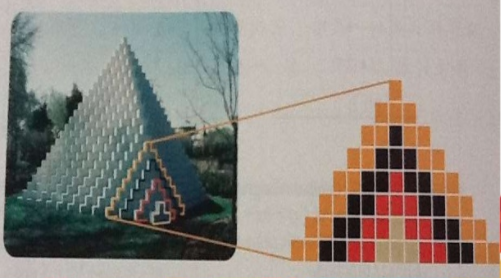 